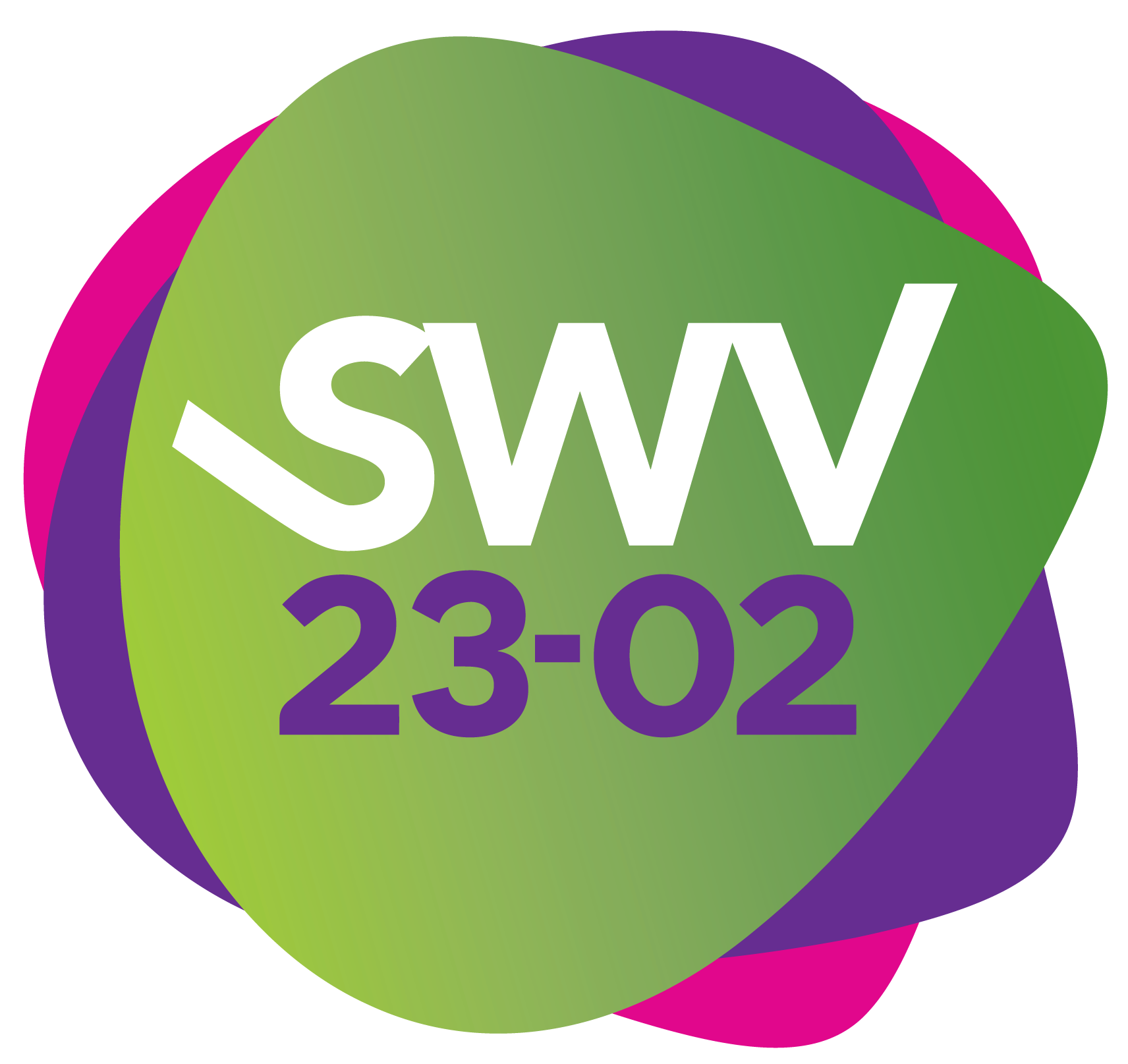 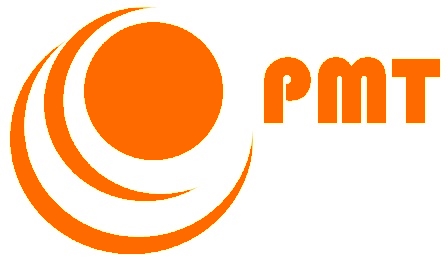 FORMULIER SCHOOLONDERSTEUNINGSTEAM, STEUNPUNT, COMMISSIE 10-14Versie 20180122
A: Informatie  leerling, OUDERS / verzorgers en schoolINVENTARISATIE FASE (Volledig invullen!)  		  (1e SOT Bespreking)FASE 1: OVERZICHT (stimulerende en belemmerende factoren voor de ontwikkeling)FASE 2: INZICHT (Dit wordt ingevuld tijdens de SOT-bespreking)FASE 3: UITZICHT OnderwijsbehoeftenAanpak Denk aan het invullen van het handtekeningenformulier! De aanvraag wordt alleen in behandeling genomen  nadat ouders hiervoor schriftelijk toestemming hebben verleend. 
Het SWV 23-02 is gehouden aan de Wet Persoonsregistratie. De ter beschikking gestelde gegevens worden na afhandeling van het verzoek: 
- na de wettelijke bewaringstermijn vernietigd.
- Indien aan de orde: overgedragen aan de school voor speciaal (basis) onderwijs;
Vanzelfsprekend is de privacy te allen tijde gewaarborgd.Handtekeningenformulier Schoolondersteuningsteam (SOT)In geval van scheiding moeten (beide) ouders/vertegenwoordigers ondertekenen! Als één van beide ouders het gezag over de kinderen heeft, moet een uittreksel van het gezagsregister bijgevoegd worden. Invullen indien afstemming met externe instanties gewenst is:Handtekeningenformulier Steunpunt Plein Midden TwenteOp dit formulier kunnen ouders en school aangeven voor welke inzet vanuit PMT ze toestemming geven. Hieronder worden een aantal veelvoorkomende voorbeelden gegeven, van hoe ouders en school dit zouden kunnen beschrijven. De beschrijvingen kunnen aangepast worden aan de specifieke situatie.   In geval van scheiding moeten de wettelijke vertegenwoordigers ondertekenen! Als één van beide ouders het gezag over de kinderen heeft, moet een uittreksel van het gezag register bijgevoegd worden.Invullen indien afstemming met externe instanties gewenst is:Commissie 10-14 Traject Overgang naar Voortgezet OnderwijsVoor kinderen met een extra ondersteuningsbehoefte is het wenselijk dat de overstap naar het voortgezet onderwijs zo goed mogelijk verloopt en er een succesvolle overgang kan plaatsvinden. Het is dus belangrijk om in een vroeg stadium met alle betrokkenen (kind, ouder/verzorgers, basisschool en voortgezet onderwijs) tot afstemming te komen. Dat kan alleen wanneer ouders/verzorgers instemmen met het beschikbaar stellen van de gegevens van hun kind aan de commissie 10-14.AANMELDING SchoolOndersteuningsTeam (SOT)d.d.LEERLINGLEERLINGNaam AdresPostcode en woonplaatsGeboortedatum Geslacht meisje     jongenWETTELIJKE VERTEGENWOORDIGERSWETTELIJKE VERTEGENWOORDIGERSWETTELIJKE VERTEGENWOORDIGERSVader (en moeder)MoederNamen oudersAdres(sen)Telefoonnummer(s)E-mailadres(sen)GEZINGEZINHet gezin bestaat uit moeder             vader    en     …. kinderenPlaats in de kinderrij oudste      2e     3e      ……….     Nationaliteit  Nederlands        Anders, namelijk De spreektaal thuis is Nederlands        Anders, namelijk Burgerlijke staat gehuwd samenwonend gescheiden alleenstaand apart levendWettelijk gezag beidenIndien niet beiden geef dan hieronder aan wie het gezag heeft:  vader of  moeder (Beschikking toevoegen waaruit blijkt wie de wettelijk vertegenwoordiger is)Overige relevante informatie over de thuissituatie / ouderschapSCHOOLGEGEVENSSCHOOLGEGEVENSSCHOOLGEGEVENSNaam schoolbestuurNaam schoolBrinnummerAdresPostcode en woonplaatsTelefoonnummer Naam directeurNaam intern begeleiderEmail intern begeleiderLeden School Ondersteunings TeamNaam:Functie:Naam leerkracht(en)E-mail leerkracht(en)Groepsverloop leerlingHuidige groepssituatie Combinatiegroep      ja       nee                       ……  leerlingenCombinatiegroep      ja       nee                       ……  leerlingenOVERIGE SCHOLEN EN/OF VOORSCHOOLSE VOORZIENINGEN DIE ZIJN BEZOCHT (REGULIER, SBO EN/OF SO)OVERIGE SCHOLEN EN/OF VOORSCHOOLSE VOORZIENINGEN DIE ZIJN BEZOCHT (REGULIER, SBO EN/OF SO)OVERIGE SCHOLEN EN/OF VOORSCHOOLSE VOORZIENINGEN DIE ZIJN BEZOCHT (REGULIER, SBO EN/OF SO)Naam school/voorziening:Plaats:Periode: VRAAGSTELLING: Wat is voor jou de directe aanleiding om deze leerling aan te melden?Geef een typering van de leerling en de situatie op school. Wat gaat goed? Welke zorgen heb ik over deze leerling? Welke    problemen zijn er?VRAAGSTELLING LEERKRACHTWelke vragen heb ik?Wat wil ik graag bereiken met deze bespreking? Wat wil ik straks weten/kunnen wat ik nu nog niet weet/kan? Wat zijn mijn doelen? Wat past (werkt) goed bij mij en wat minder?a. b. MENING VAN DE LEERLINGWat zie jij (de leerling) zelf als probleem? Hoe denk jij (de leerling) dat het komt?Wat gaat juist goed volgens jou (de leerling)? Heb je zelf oplossingen of tips voor de leerkracht? Welke talenten en ambities heb jij?a. b. c. d. e. MENING VAN DE OUDERSWat ziet u als ouders als probleem? Hoe denkt u dat dit komt?Wat gaat juist goed volgens u?Heeft u eigen oplossingen of tips voor de leerkracht?Hoe staat  u tegenover deze bespreking?Heeft u nog aanvullende verwachtingen, doelen of vragen? Zo ja, welke?a. b. c. d. e. f. WAT IS ER AL ONDERNOMEN EN MET WELK RESULTAAT? Welke acties en door wie (leerkracht, ouders, externen)? Ben je tevreden met het resultaat? Wat werkte wel? Wat enigszins? Wat niet?LEERLINGMoeilijkheden en belemmerende factorenPositieve aspecten en stimulerende factoren(Aangrijpingspunten en kansen)Cognitief functioneren Indien aanwezig intelligentieniveau en profielCognitief functioneren Indien aanwezig intelligentieniveau en profielCognitief functioneren Indien aanwezig intelligentieniveau en profielDatum:  Datum: Didactische vorderingen(Informatie uit methode gebonden toetsen en LOVS, creatieve, beeldende en muzikale ontwikkeling)Didactische vorderingen(Informatie uit methode gebonden toetsen en LOVS, creatieve, beeldende en muzikale ontwikkeling)Didactische vorderingen(Informatie uit methode gebonden toetsen en LOVS, creatieve, beeldende en muzikale ontwikkeling)Datum: Datum: Werkhouding en taakgedrag(Concentratie, zelfstandig werken, motivatie, plannen, betrokkenheid, keuzes maken, zelfverantwoordelijkheid)Werkhouding en taakgedrag(Concentratie, zelfstandig werken, motivatie, plannen, betrokkenheid, keuzes maken, zelfverantwoordelijkheid)Werkhouding en taakgedrag(Concentratie, zelfstandig werken, motivatie, plannen, betrokkenheid, keuzes maken, zelfverantwoordelijkheid)Datum: Datum: Sociaal functioneren(Contact leeftijdgenoten/ volwassenen, ervaringen delen, gezamenlijk taak uitvoeren, opkomen voor jezelf, omgaan met ruzies)Sociaal functioneren(Contact leeftijdgenoten/ volwassenen, ervaringen delen, gezamenlijk taak uitvoeren, opkomen voor jezelf, omgaan met ruzies)Sociaal functioneren(Contact leeftijdgenoten/ volwassenen, ervaringen delen, gezamenlijk taak uitvoeren, opkomen voor jezelf, omgaan met ruzies)Datum: Datum: Emotioneel functioneren(emotieregulatie, zelfvertrouwen)Emotioneel functioneren(emotieregulatie, zelfvertrouwen)Emotioneel functioneren(emotieregulatie, zelfvertrouwen)Datum: Datum: Lichamelijk functioneren(motoriek, gehoor, visus, medicatie,  gewicht, lengte, verzorging)Lichamelijk functioneren(motoriek, gehoor, visus, medicatie,  gewicht, lengte, verzorging)Lichamelijk functioneren(motoriek, gehoor, visus, medicatie,  gewicht, lengte, verzorging)Datum: Datum: BINNEN SCHOOLRisico’s en belemmerende factorenBeschermende en compenserende factorenBeschermende en compenserende factorenLeerkracht(Pedagogische en didactische vaardigheden, kwaliteiten, interactie met kind)Leerkracht(Pedagogische en didactische vaardigheden, kwaliteiten, interactie met kind)Leerkracht(Pedagogische en didactische vaardigheden, kwaliteiten, interactie met kind)Leerkracht(Pedagogische en didactische vaardigheden, kwaliteiten, interactie met kind)Datum: Datum: Leeromgeving(Groepsgenoten, klasse management, methoden en leermiddelen, groeperingsvormen, schoolkenmerken)Leeromgeving(Groepsgenoten, klasse management, methoden en leermiddelen, groeperingsvormen, schoolkenmerken)Leeromgeving(Groepsgenoten, klasse management, methoden en leermiddelen, groeperingsvormen, schoolkenmerken)Leeromgeving(Groepsgenoten, klasse management, methoden en leermiddelen, groeperingsvormen, schoolkenmerken)Datum: Datum: BUITEN SCHOOLRisico’s en belemmerende factorenBeschermende en compenserende factorenLeefomgeving (kenmerken van gezin of ouders, opvoedingsstijl, (opvoedings)ondersteuning voor ouders, lichamelijke verzorging van de leerling, cognitieve ondersteuning door ouders, steun bij sociaal emotionele ontwikkeling, invulling vrije tijd)Leefomgeving (kenmerken van gezin of ouders, opvoedingsstijl, (opvoedings)ondersteuning voor ouders, lichamelijke verzorging van de leerling, cognitieve ondersteuning door ouders, steun bij sociaal emotionele ontwikkeling, invulling vrije tijd)Leefomgeving (kenmerken van gezin of ouders, opvoedingsstijl, (opvoedings)ondersteuning voor ouders, lichamelijke verzorging van de leerling, cognitieve ondersteuning door ouders, steun bij sociaal emotionele ontwikkeling, invulling vrije tijd)Datum: Datum: Voorlopig verwoorden we wat we al begrijpen van het kind in interactie met zijn omgeving.Hoe zou het kunnen komen dat de situatie nu zo is? Welke mogelijke verklaringen zijn er?Denk aan de rol van de leerling, maar ook aan die van de leerkracht, groep, school, ouders: hoe is de wisselwerking?  Hoe ontstaat het gedrag?  Welke omstandigheden zijn erop van invloed?  Welk gedrag van de leerkracht maakt dat het gedrag af- of juist toeneemt? Combineer visies van leerkracht, ouders, kind, IB en andere deskundigen tot een conclusie: wat beïnvloedt nu wat?Voorlopig verwoorden we wat we al begrijpen van het kind in interactie met zijn omgeving.Hoe zou het kunnen komen dat de situatie nu zo is? Welke mogelijke verklaringen zijn er?Denk aan de rol van de leerling, maar ook aan die van de leerkracht, groep, school, ouders: hoe is de wisselwerking?  Hoe ontstaat het gedrag?  Welke omstandigheden zijn erop van invloed?  Welk gedrag van de leerkracht maakt dat het gedrag af- of juist toeneemt? Combineer visies van leerkracht, ouders, kind, IB en andere deskundigen tot een conclusie: wat beïnvloedt nu wat?Datum(voorlopig) Verklarend beeldWeten we al genoeg om de vragen van de leerkracht, IB, ouders of kind te beantwoorden?Zo ja, formuleer antwoorden bij Uitzicht.Zo nee, wat zijn precies de vragen, wat moeten we nog weten en waarom? Welke informatie moeten we nog verzamelen?Indien onderzoek of ambulante begeleiding wordt aangevraagd geef hieronder aan wat je wilt weten en wat je verwacht. In geval van onderzoek zo concreet mogelijk aangeven wat de onderzoeksvragen zijn.Weten we al genoeg om de vragen van de leerkracht, IB, ouders of kind te beantwoorden?Zo ja, formuleer antwoorden bij Uitzicht.Zo nee, wat zijn precies de vragen, wat moeten we nog weten en waarom? Welke informatie moeten we nog verzamelen?Indien onderzoek of ambulante begeleiding wordt aangevraagd geef hieronder aan wat je wilt weten en wat je verwacht. In geval van onderzoek zo concreet mogelijk aangeven wat de onderzoeksvragen zijn.DatumWat zijn de onderwijsbehoeften van dit kind? Wat zou een goede aanpak of oplossing kunnen zijn?Combineer visies van leerkracht, ouders, kind, IB en andere deskundigen tot een conclusie: waar gaan we ons op richten? Wat ‘vraagt’ het kind aan ons? Wat willen we bereiken? Wat zouden we kunnen gaan doen? (Geef dat hier heel beknopt weer maar vul dat bij vraag 2 vollediger in.)Denk ook aan: wat heeft in het verleden goed gewerkt? Hoe beïnvloeden we dit kind, van deze ouders, bij deze leerkracht, in deze groep, op deze school?Dit kind heeft nodig…Bijvoorbeeld: activiteiten die.., taken/opdrachten die…, instructie die…, materialen die…, feedback die…, enz.Datum:  Doelen: Acties: Evaluatie: wanneer, hoe en met wie Evaluatie: wanneer, hoe en met wie *Afsprakenlijst (Waar moeten we nog aan denken?) *Afsprakenlijst (Waar moeten we nog aan denken?) Datum:  Doelen:Acties:Evaluatie: wanneer, hoe en met wie Evaluatie: wanneer, hoe en met wie *Afsprakenlijst (Waar moeten we nog aan denken?) *Afsprakenlijst (Waar moeten we nog aan denken?) Datum:  Doelen:Acties:Evaluatie: wanneer, hoe en met wie Evaluatie: wanneer, hoe en met wie *Afsprakenlijst (Waar moeten we nog aan denken?) *Afsprakenlijst (Waar moeten we nog aan denken?) Naam leerling: Wij brengen deze leerling in voor bespreking in het SchoolOndersteuningsTeam (SOT). De bespreekpunten hiervoor hebben wij genoteerd op het Formulier SchoolOndersteuningsTeam. Het formulier SOT wordt ter voorbereiding digitaal gedeeld met de leden van het SOT, tenzij ouders daar schriftelijk bezwaar tegen maken.Wij hebben kennisgenomen van alle informatie die bij deze aanmelding wordt verstrekt (zoals: de vraagstelling en het overzicht met positieve aspecten en moeilijkheden die staan vermeld op het formulier SchoolOndersteuningsTeam (SOT); CITO LOVS; eventuele onderzoeks- of begeleidingsverslagen). Naam leerling: Wij brengen deze leerling in voor bespreking in het SchoolOndersteuningsTeam (SOT). De bespreekpunten hiervoor hebben wij genoteerd op het Formulier SchoolOndersteuningsTeam. Het formulier SOT wordt ter voorbereiding digitaal gedeeld met de leden van het SOT, tenzij ouders daar schriftelijk bezwaar tegen maken.Wij hebben kennisgenomen van alle informatie die bij deze aanmelding wordt verstrekt (zoals: de vraagstelling en het overzicht met positieve aspecten en moeilijkheden die staan vermeld op het formulier SchoolOndersteuningsTeam (SOT); CITO LOVS; eventuele onderzoeks- of begeleidingsverslagen). Naam leerling: Wij brengen deze leerling in voor bespreking in het SchoolOndersteuningsTeam (SOT). De bespreekpunten hiervoor hebben wij genoteerd op het Formulier SchoolOndersteuningsTeam. Het formulier SOT wordt ter voorbereiding digitaal gedeeld met de leden van het SOT, tenzij ouders daar schriftelijk bezwaar tegen maken.Wij hebben kennisgenomen van alle informatie die bij deze aanmelding wordt verstrekt (zoals: de vraagstelling en het overzicht met positieve aspecten en moeilijkheden die staan vermeld op het formulier SchoolOndersteuningsTeam (SOT); CITO LOVS; eventuele onderzoeks- of begeleidingsverslagen). Naam leerling: Wij brengen deze leerling in voor bespreking in het SchoolOndersteuningsTeam (SOT). De bespreekpunten hiervoor hebben wij genoteerd op het Formulier SchoolOndersteuningsTeam. Het formulier SOT wordt ter voorbereiding digitaal gedeeld met de leden van het SOT, tenzij ouders daar schriftelijk bezwaar tegen maken.Wij hebben kennisgenomen van alle informatie die bij deze aanmelding wordt verstrekt (zoals: de vraagstelling en het overzicht met positieve aspecten en moeilijkheden die staan vermeld op het formulier SchoolOndersteuningsTeam (SOT); CITO LOVS; eventuele onderzoeks- of begeleidingsverslagen). Naam leerling: Wij brengen deze leerling in voor bespreking in het SchoolOndersteuningsTeam (SOT). De bespreekpunten hiervoor hebben wij genoteerd op het Formulier SchoolOndersteuningsTeam. Het formulier SOT wordt ter voorbereiding digitaal gedeeld met de leden van het SOT, tenzij ouders daar schriftelijk bezwaar tegen maken.Wij hebben kennisgenomen van alle informatie die bij deze aanmelding wordt verstrekt (zoals: de vraagstelling en het overzicht met positieve aspecten en moeilijkheden die staan vermeld op het formulier SchoolOndersteuningsTeam (SOT); CITO LOVS; eventuele onderzoeks- of begeleidingsverslagen). Naam ouder 1:Naam ouder 2:Namens de school:(Directie)Namens de school:(IB-er)HandtekeningDatum ondertekeningEXTERNE INSTANTIES DIE BIJ DE LEERLING BETROKKEN ZIJN (GEWEEST)Wij geven toestemming voor het opvragen van gegevens en uitwisselen van informatie met de volgende instantiesEXTERNE INSTANTIES DIE BIJ DE LEERLING BETROKKEN ZIJN (GEWEEST)Wij geven toestemming voor het opvragen van gegevens en uitwisselen van informatie met de volgende instantiesEXTERNE INSTANTIES DIE BIJ DE LEERLING BETROKKEN ZIJN (GEWEEST)Wij geven toestemming voor het opvragen van gegevens en uitwisselen van informatie met de volgende instantiesEXTERNE INSTANTIES DIE BIJ DE LEERLING BETROKKEN ZIJN (GEWEEST)Wij geven toestemming voor het opvragen van gegevens en uitwisselen van informatie met de volgende instantiesEXTERNE INSTANTIES DIE BIJ DE LEERLING BETROKKEN ZIJN (GEWEEST)Wij geven toestemming voor het opvragen van gegevens en uitwisselen van informatie met de volgende instantiesEXTERNE INSTANTIES DIE BIJ DE LEERLING BETROKKEN ZIJN (GEWEEST)Wij geven toestemming voor het opvragen van gegevens en uitwisselen van informatie met de volgende instantiesINSTANTIENAAMPERIODE (VAN-TOT)PERIODE (VAN-TOT)VERSLAG IN DOSSIERToestemming inzien verslagSchoolartsJa/neeJa/neeLogopedistJa/neeJa/neeFysiotherapeutJa/neeJa/neeZiekenhuisJa/neeJa/neeOnderzoeksbureauJa/neeJa/neeVoorschoolse voorzieningenJa/neeJa/neeJeugdhulpverleningJa/neeJa/neeZAT/ Voorpost /JHTJa/neeJa/neeOverige Ja/neeJa/neeNaam ouder 1:Naam ouder 1:Naam ouder 2:Naam ouder 2:Naam ouder 2:HandtekeningDatumNaam leerling: Wij geven toestemming aan het Steunpunt van Plein Midden Twente voor: (kies en vul aan)Observatie door: Psychodiagnostisch onderzoek*Collegiale consultatie door: … Wij hebben kennisgenomen van alle informatie die bij deze aanmelding wordt verstrekt:(zoals het SOT-formulier; CITO LOVS; eventuele onderzoeks- of begeleidingsverslagen)Aanvragen worden digitaal verstuurd, tenzij ouders daar schriftelijk bezwaar tegen makenNaam leerling: Wij geven toestemming aan het Steunpunt van Plein Midden Twente voor: (kies en vul aan)Observatie door: Psychodiagnostisch onderzoek*Collegiale consultatie door: … Wij hebben kennisgenomen van alle informatie die bij deze aanmelding wordt verstrekt:(zoals het SOT-formulier; CITO LOVS; eventuele onderzoeks- of begeleidingsverslagen)Aanvragen worden digitaal verstuurd, tenzij ouders daar schriftelijk bezwaar tegen makenNaam leerling: Wij geven toestemming aan het Steunpunt van Plein Midden Twente voor: (kies en vul aan)Observatie door: Psychodiagnostisch onderzoek*Collegiale consultatie door: … Wij hebben kennisgenomen van alle informatie die bij deze aanmelding wordt verstrekt:(zoals het SOT-formulier; CITO LOVS; eventuele onderzoeks- of begeleidingsverslagen)Aanvragen worden digitaal verstuurd, tenzij ouders daar schriftelijk bezwaar tegen makenNaam leerling: Wij geven toestemming aan het Steunpunt van Plein Midden Twente voor: (kies en vul aan)Observatie door: Psychodiagnostisch onderzoek*Collegiale consultatie door: … Wij hebben kennisgenomen van alle informatie die bij deze aanmelding wordt verstrekt:(zoals het SOT-formulier; CITO LOVS; eventuele onderzoeks- of begeleidingsverslagen)Aanvragen worden digitaal verstuurd, tenzij ouders daar schriftelijk bezwaar tegen makenNaam leerling: Wij geven toestemming aan het Steunpunt van Plein Midden Twente voor: (kies en vul aan)Observatie door: Psychodiagnostisch onderzoek*Collegiale consultatie door: … Wij hebben kennisgenomen van alle informatie die bij deze aanmelding wordt verstrekt:(zoals het SOT-formulier; CITO LOVS; eventuele onderzoeks- of begeleidingsverslagen)Aanvragen worden digitaal verstuurd, tenzij ouders daar schriftelijk bezwaar tegen makenNaam ouder 1:Naam ouder 2:Namens de school(Directie)Namens de school(IB-er)HandtekeningDatum*Indien het een aanvraag voor een onderzoek betreft van een leerling van 12 jaar of ouder, dan hiernaast de handtekening door de leerling laten plaatsen Datum:Handtekening leerling:EXTERNE INSTANTIES DIE BIJ DE LEERLING BETROKKEN ZIJN (GEWEEST)Wij geven toestemming voor het opvragen van gegevens en uitwisselen van informatie met de volgende instantiesEXTERNE INSTANTIES DIE BIJ DE LEERLING BETROKKEN ZIJN (GEWEEST)Wij geven toestemming voor het opvragen van gegevens en uitwisselen van informatie met de volgende instantiesEXTERNE INSTANTIES DIE BIJ DE LEERLING BETROKKEN ZIJN (GEWEEST)Wij geven toestemming voor het opvragen van gegevens en uitwisselen van informatie met de volgende instantiesEXTERNE INSTANTIES DIE BIJ DE LEERLING BETROKKEN ZIJN (GEWEEST)Wij geven toestemming voor het opvragen van gegevens en uitwisselen van informatie met de volgende instantiesEXTERNE INSTANTIES DIE BIJ DE LEERLING BETROKKEN ZIJN (GEWEEST)Wij geven toestemming voor het opvragen van gegevens en uitwisselen van informatie met de volgende instantiesEXTERNE INSTANTIES DIE BIJ DE LEERLING BETROKKEN ZIJN (GEWEEST)Wij geven toestemming voor het opvragen van gegevens en uitwisselen van informatie met de volgende instantiesINSTANTIENAAMPERIODE (VAN-TOT)PERIODE (VAN-TOT)VERSLAG IN DOSSIERToestemming inzien verslagSchoolartsJa/neeJa/neeLogopedistJa/neeJa/neeFysiotherapeutJa/neeJa/neeZiekenhuisJa/neeJa/neeOnderzoeksbureauJa/neeJa/neeVoorschoolse voorzieningenJa/neeJa/neeJeugdhulpverleningJa/neeJa/neeZAT/ Voorpost /JHTJa/neeJa/neeOverige Ja/neeJa/neeNaam ouder 1:Naam ouder 1:Naam ouder 2:Naam ouder 2:Naam ouder 2:HandtekeningDatumVraag aan de Commissie 10-14 (verplicht in te vullen bij aanmelding):Aan welke setting wordt gedacht? Aan welke setting wordt gedacht? Aan welke setting wordt gedacht? Aan welke setting wordt gedacht? Aan welke setting wordt gedacht? Aan welke setting wordt gedacht? VOPROVSOOpmerkingen:Opmerkingen:Opmerkingen:Opmerkingen:Opmerkingen:Om tot een gedegen advies te kunnen komen vraagt de commissie, naast het SOT formulier, om de volgende informatie :Om tot een gedegen advies te kunnen komen vraagt de commissie, naast het SOT formulier, om de volgende informatie :Uitdraai LOVSVerslag van een intelligentieonderzoek (indien niet beschikbaar s.v.p. aangeven waarom niet).Informatie van/over eventuele extra begeleiding/hulpverlening.Verslag van het dyslexie-onderzoek, indien van toepassing.Commissie 10-14Wij geven toestemming om het dossier met bijlagen van (naam leerling) ter beschikking te stellen aan de Commissie 10-14 in verband met het verwijzingstraject richting voortgezet onderwijs.Wij hebben kennisgenomen van alle informatie die bij deze aanmelding wordt verstrekt (zoals: het SOT-formulier; CITO LOVS; eventuele onderzoeks- of begeleidingsverslagen)(Aanvragen worden digitaal verstuurd, tenzij ouders daar schriftelijk bezwaar tegen maken)Commissie 10-14Wij geven toestemming om het dossier met bijlagen van (naam leerling) ter beschikking te stellen aan de Commissie 10-14 in verband met het verwijzingstraject richting voortgezet onderwijs.Wij hebben kennisgenomen van alle informatie die bij deze aanmelding wordt verstrekt (zoals: het SOT-formulier; CITO LOVS; eventuele onderzoeks- of begeleidingsverslagen)(Aanvragen worden digitaal verstuurd, tenzij ouders daar schriftelijk bezwaar tegen maken)Commissie 10-14Wij geven toestemming om het dossier met bijlagen van (naam leerling) ter beschikking te stellen aan de Commissie 10-14 in verband met het verwijzingstraject richting voortgezet onderwijs.Wij hebben kennisgenomen van alle informatie die bij deze aanmelding wordt verstrekt (zoals: het SOT-formulier; CITO LOVS; eventuele onderzoeks- of begeleidingsverslagen)(Aanvragen worden digitaal verstuurd, tenzij ouders daar schriftelijk bezwaar tegen maken)Commissie 10-14Wij geven toestemming om het dossier met bijlagen van (naam leerling) ter beschikking te stellen aan de Commissie 10-14 in verband met het verwijzingstraject richting voortgezet onderwijs.Wij hebben kennisgenomen van alle informatie die bij deze aanmelding wordt verstrekt (zoals: het SOT-formulier; CITO LOVS; eventuele onderzoeks- of begeleidingsverslagen)(Aanvragen worden digitaal verstuurd, tenzij ouders daar schriftelijk bezwaar tegen maken)Commissie 10-14Wij geven toestemming om het dossier met bijlagen van (naam leerling) ter beschikking te stellen aan de Commissie 10-14 in verband met het verwijzingstraject richting voortgezet onderwijs.Wij hebben kennisgenomen van alle informatie die bij deze aanmelding wordt verstrekt (zoals: het SOT-formulier; CITO LOVS; eventuele onderzoeks- of begeleidingsverslagen)(Aanvragen worden digitaal verstuurd, tenzij ouders daar schriftelijk bezwaar tegen maken)Naam ouder 1:Naam ouder 2:Namens de school:(Directie)Namens de school:(IB-er)HandtekeningDatum